جامعة الزقازيقكلية التمريضرعاية الطلابتقرير عن أنشطة رعاية الطلاب فى الفترة من 2012م حتى الفترة 2017م .تقرير عن العام الجامعى 2012/2013م.لجنة الجواله والخدمة العامة :- عمل معسكر إستقبال للطلاب الجدد والقدامى للترحيب بالعام الجامعى الجديد .توزيع دليل الطالب وجداول الدراسة بالكلية على جميع طلاب الكلية .عمل حفلة إستقبال فى المظله وذلك لإستكمال فقرات إستقبال الطلاب الجدد والقدامى .اللجنة الثقافية :-الإشتراك فى مسابقة حفظ نصف القرأن الكريم والقرأن الكريم كاملاً .الإشتراك فى مسابقة الأربعون النووية بالجامعة .الإشتراك فى مسابقة دورى المعلومات العامة بين طلاب وكليات الجامعة .لجنة العلوم والتكنولوجيا :-الإشتراك فى المسابقة السنوية العلمية بين طلاب وكليات الجامعة .تنظيم وعمل دورة فوتوشوب لطلاب وطالبات الكلية بمعمل الحاسب الألى .تنظيم دورة عن كيفية إستخدام الحاسب الألى وتطبيقاته .اللجنة الفنية :-الإشتراك فى مسابقة التأليف المسرحى ، إستاند أب كوميدى ظن الإنشاد الدينى ، الموسيقى والكورال ، الشعر العامى ، الشعر الفصيح ، الفنون الشعبية ، القصة القصيرة.تنظيم وعمل معرض فنى وورشة لتعليم الرسم والإشغالات الفنية لطلاب الكلية .الإشتراك فى مسابقة المسرح بالمسرحية ذات الثلاث فصول بمسرحية ( الجنزير ) .اللجنة الإجتماعية والرحلات :-عمل حفل تكريم الأم المثالية بالمظله بالكلية.عمل حفل ليوم اليتيم تزامناً مع إحتفالات الدولة المصرية بيوم اليتيم .الإشتراك فى مسابقة الطالب والطالبة المثالية على مستوى الجامعة .عمل البحوث الإجتماعية الخاصة  بالطلاب بخصوص الدعم المالى ودعم الكتاب للفصل الدراسى الأول والثانى .عمل وتنظيم رحلة الى مدينة القاهرة وزيارة الأهرامات .الإشتراك فى مسابقة البحوث الإجتماعية السنوية داخل الجامعة .اللجنة الرياضية :-الإشتراك فى مسابقة الدورى الداخلى فى الجامعة فى الألعاب الجماعية ( كرة قدم – كرة السله – كرة اليد – الكرة الطائرة ) .الإشتراك فى الدورى الداخلى للجامعة طالبات فى الألعاب الجماعية ( كرة اليد – الكرة الطائرة – كرة السلة ) .الإشتراك فى مسابقة الدورى الداخلى فى الجامعة فى الألعاب الفردية ( التايكوندو – الجودو – ألعاب القوى _ الكاراتيه – تنس طاوله ) .لجنة الأسر الطلابية :-تم تسجبل عدد أسرة واحدة فى الكلية وهى أسرة صناع البسمة .حضور الإجتماع التمهيدى مع مستشار لجنة الأسر الطلابية بالجامعة .الإشتراك فى مسابقة الأربعون النووية والأحاديث النبوية بين طلاب الجامعة .الإشتراك فى مسابقة حفظ القرأن الكريم بين طلاب الجامعة .إنتخابات اتحاد الطلاب داخل الكلية .تقرير عن العام الجامعى 2013/2014م.لجنة الجواله والخدمة العامة :- عمل معسكر إستقبال للطلاب الجدد والقدامى للترحيب بالعام الجامعى الجديد .توزيع دليل الطالب وجداول الدراسة بالكلية على جميع طلاب الكلية .عمل حفلة إستقبال فى المظله وذلك لإستكمال فقرات إستقبال الطلاب الجدد والقدامى .المشاركة فى المهرجان الكشفى الإرشادى لجوالى وجوالات الجامعة .اللجنة الثقافية :-الإشتراك فى مسابقة حفظ نصف القرأن الكريم والقرأن الكريم كاملاً .الإشتراك فى مسابقة الأربعون النووية بالجامعة .الإشتراك فى مسابقة دورى المعلومات العامة بين طلاب وكليات الجامعة .الإشتراك فى الندوات الثقافية التى تنظمها إدارة رعاية الشباب بالجامعة .لجنة العلوم والتكنولوجيا :-الإشتراك فى المسابقة السنوية العلمية بين طلاب وكليات الجامعة .تنظيم وعمل دورة برنامج الاوفيس لطلاب وطالبات الكلية بمعمل الحاسب الألى .اللجنة الفنية :-الإشتراك فى مسابقة التأليف المسرحى ، إستاند أب كوميدى ظن الإنشاد الدينى ، الموسيقى والكورال ، الشعر العامى ، الشعر الفصيح ، الفنون الشعبية ، القصة القصيرة.تنظيم وعمل معرض فنى وورشة لتعليم الرسم والإشغالات الفنية لطلاب الكلية .اللجنة الإجتماعية والرحلات :-تنظيم وعمل مسابقة للشطرنج بين طلاب وطالبات الكلية  .عمل وتنظيم حفلة فى دار المسنين بالزقازيق تزامنا مع أنشاء قسم إدارة المسنين بالكلية.عمل حفل تكريم الأم المثالية بالمظله بالكلية.عمل حفل ليوم اليتيم تزامناً مع إحتفالات الدولة المصرية بيوم اليتيم .الإشتراك فى مسابقة الطالب والطالبة المثالية على مستوى الجامعة .عمل البحوث الإجتماعية الخاصة  بالطلاب بخصوص الدعم المالى ودعم الكتاب للفصل الدراسى الأول والثانى .الإشتراك فى مسابقة البحوث الإجتماعية السنوية داخل الجامعة .اللجنة الرياضية :-الإشتراك فى مسابقة الدورى الداخلى فى الجامعة فى الألعاب الجماعية ( كرة قدم – كرة السله – كرة اليد – الكرة الطائرة ) .الإشتراك فى الدورى الداخلى للجامعة طالبات فى الألعاب الجماعية ( كرة اليد – الكرة الطائرة – كرة السلة ) .الإشتراك فى مسابقة الدورى الداخلى فى الجامعة فى الألعاب الفردية ( التايكوندو – الجودو – ألعاب القوى _ الكاراتيه – تنس طاوله ) .لجنة الأسر الطلابية :-تم تسجبل عدد أسرة واحدة فى الكلية وهى أسرة صناع البسمة .حضور الإجتماع المبدئى مع مستشار لجنة الأسر الطلابية بالجامعة والكلية  .الإشتراك فى مسابقة الأربعون النووية والأحاديث النبوية بين طلاب الجامعة .الإشتراك فى مسابقة حفظ القرأن الكريم بين طلاب الجامعة .إنتخابات اتحاد الطلاب داخل الكلية .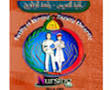 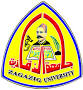         إنجازات كلية التمريض فى الفترة ما بين 30/6/2014م الى الفترة 30/6/2017م .معالى السيد الأستاذ الدكتور / خالد عبد البارى                             رئيس جامعة الزقازيق  تحية طيبة وبعد ،،،إعتماد الكلية من قبل الهيئة القومية لضمان جودة التعليم والإعتماد بتاريخ 22/1/2017م.       المؤتمرات العلميه السنويه للكليه:-        1-  مؤتمر الكلية العاشر بتاريخ 4/4/2017م .        2- مؤتمر الكلية التاسع بتاريخ 7/3/2016م .       3-    مؤتمر الكلية الثامن بتاريخ 10/11/2014م .إشراف كلية التمريض جامعة الزقازيق على المعهد الفنى للتمريض جامعة السويس بتاريخ3/2017م .إنشاء المعمل المركزى  ( وحدة الكونفرانس ) بتاريخ 8/8/2016م .يربط بين المعمل الرئيسى وثلاث معامل فرعية ومدرج .يحتوى على وحدة  الفيديو كونفرانس .إضافة مدرجين جديدين للكلية بالدور الخامس علوى بتاريخ 14/7/2016م . المدرج الكبير سعة إستيعاب ( 700 ) طالب .المرج الصغير سعة إستيعاب ( 300 ) طالب .تحديث لائحة الدراسات العليا بقرار وزارى رقم ( 5564) بتاريخ 9/11/2016م .تحديث لائحة البكالوريوس وإنشاء قسم تمريض المسنين بقرار وزارى بتاريخ 15/11/2014م .أفضل رسالة ماجستير م م / نهى السيد محمود رضوان للعام الجامعى 2016/2017م.أفضل رسالة ماجستير م م / امانى عبده حسين للعام الجامعى 2013/2014م الإحلال والتجديد لمشروع CIQAP  للعام الجامعى 2013/2014م .مراكز رعاية الطلاب بالكلية وهى كالتالى :-حصول الطالب / مؤمن مصطفى على المركز الأول فى مسابقة التأليف المسرحى للعام الجامعى  2015/2016م .حصول الطالبة سعاد علاء على على أحسن تمثيل مسرحى فى الجامعة المسرحى للعام الجامعى  2015/2016م .حصول الطالبة / إسراء حمدى أحمد على المركز الأول فى ألعاب القوى للعام الجامعى 2015/2016م  .حصول الطالب / أحمد أشرف حنفى على المركز الثانى فى لعبة التايكوندو للعام الجامعى 2015/2016م  .حصول الطالب / محمود بسيونى خليفة على المركز الثالث فى لعبة الجودوللعام الجامعى 2015/2016م  .حصول الطالبة / رحمة أحمد عبدة على المركز الرابع فى لعبة الكاراتيه للعام الجامعى 2015/2016م  .حصول الطالب / أحمد طارق أحمد على المركز الأول على مستوى الجامعة فى مجال الإنشاد الدينى للعام الجامعى 2016 / 2017م . حصول الطالب / علاء طارق محمود القماش على المركز الثانى فى الطالب المثالى على مستوى الجامعة للعام الجامعى 2016/2017م .حصول الطالب / محمد السيد عبدالعال على المركز الثالث فى مسابقة الشطرنج على مستوى الجامعة للعام الجامعى 2016/2017م .حصول الطالبة / إسراء حمدى أحمد على المركز الأول فى ألعاب القوى على مستوى الجامعة للعام الجامعى 2016/2017م . حصول الطالب / أحمد أشرف حنفى على المركز الثانى فى لعبة التايكوندو  على مستوى الجامعة للعام الجامعى 2016/2017م .حصول الطالب / إسلام عبد الناصر عبد البر على المركز الثانى فى لعبة الملاكمة على مستوى الجامعة للعام الجامعى 2016/2017م .حصول الطالبة / رحمة أحمد عبدة على المركز الثالث فى لعبة الكاراتيه على مستوى الجامعة للعام الجامعى 2016/2017م .حصول الطالبه / نانسى محمد السيد على المركز الثالث فى لعبة الكونغ فو  على مستوى الجامعة للعام الجامعى 2016/2017م .فازت كلية التمريض جامعة الزقازيق بعدد ( 7 ) سبعة مراكز فى الملتقى القمى الثانى لطلاب كليات التمريض بالجامعات المصرية منهم عدد ( 3 ) ثلاثه بالمركز الأول وعدد ( 5 ) خمسه بالمركز الثانى والذى أقيم فى جامعة أسيوط فى الفترة من يوم الأحد الموافق 29/1/2017م الى يوم الخميس الموافق 2/2/2017م .حيث فاز بالمركز الاول كل من :- الطالب / أحمد طارق احمد عبد المقصود    في مجال الانشاد الديني طلاب الطالبة / أسماء صبحى محمد محمد أحمد   في مجال دوري المعلومات طالباتالطالب / خالد أحمد عبد الرحمن             في مجال دوري المعلومات  طلابفاز بالمركز الثانى كل من :-الطالب / محمد السيد محمد عبد العال       في مجال حفظ القران الكريم طلابالطالب / محمد السيد محمد عبد العال       في مجال الشطرنج طلابالطالبة / لبنى السيد عبد المجيد السيد       في مجال الشطرنج طالبات الطالب / خالد أحمد عبد الرحمن محمد     في مجال تنس الطاوله طلاب	                      	يعتمد عميد الكلية                                           أ . د / أمل محمد الدخاخنىتقرير عن العام الجامعى 2014/2015م .لجنة الجواله والخدمة العامة :- عمل معسكر إستقبال للطلاب الجدد والقدامى للترحيب بالعام الجامعى الجديد .توزيع دليل الطالب وجداول الدراسة بالكلية على جميع طلاب الكلية .عمل حفلة إستقبال فى المظله وذلك لإستكمال فقرات إستقبال الطلاب الجدد والقدامى .المشاركة فى البرنامج التدريبى لجوالى وجوالات الجامعة ومشرف الكلية .اللجنة الثقافية :-الإشتراك فى مسابقة حفظ نصف القرأن الكريم والقرأن الكريم كاملاً .الإشتراك فى مسابقة الأربعون النووية بالجامعة .اِلإشتراك فى الندوات الثقافية داخل الجامعة التى تنظمها إدارة رعاية الشباب .الإشتراك فى مسابقة دورى المعلومات العامة بين طلاب وكليات الجامعة .لجنة العلوم والتكنولوجيا :-الإشتراك فى المسابقة السنوية العلمية بين طلاب وكليات الجامعة .تنظيم وعمل دورة تعليم الرسوم المتحركة لطلاب وطالبات الكلية بمعمل الحاسب الألى .اللجنة الفنية :-الإشتراك فى مسابقى إبداع 3 لطلاب الجامعات المصرية .الإشتراك فى مسابقة التأليف المسرحى ، إستاند أب كوميدى ظن الإنشاد الدينى ، الموسيقى والكورال ، الشعر العامى ، الشعر الفصيح ، الفنون الشعبية ، القصة القصيرة.تنظيم وعمل معرض فنى وورشة لتعليم الرسم والإشغالات الفنية لطلاب الكلية .اللجنة الإجتماعية والرحلات :-تنظيم وعمل مسابقة للشطرنج بين طلاب وطالبات الكلية  .عمل حفل تكريم الأم المثالية بالمظله بالكلية.عمل حفل ليوم اليتيم تزامناً مع إحتفالات الدولة المصرية بيوم اليتيم .الإشتراك فى مسابقة الطالب والطالبة المثالية على مستوى الجامعة .عمل البحوث الإجتماعية الخاصة  بالطلاب بخصوص الدعم المالى ودعم الكتاب للفصل الدراسى الأول والثانى .الإشتراك فى مسابقة البحوث الإجتماعية السنوية داخل الجامعة .اللجنة الرياضية :-الإشتراك فى مسابقة الدورى الداخلى فى الجامعة فى الألعاب الجماعية ( كرة قدم – كرة السله – كرة اليد – الكرة الطائرة ) .الإشتراك فى الدورى الداخلى للجامعة طالبات فى الألعاب الجماعية ( كرة اليد – الكرة الطائرة – كرة السلة ) .الإشتراك فى مسابقة الدورى الداخلى فى الجامعة فى الألعاب الفردية ( التايكوندو – الجودو – ألعاب القوى _ الكاراتيه – تنس طاوله ) .لجنة الأسر الطلابية :-تم تسجبل عدد أسرتين فى الكلية وهم أسرة صناع البسمة وأسرة أحلى حياه .حضور الإجتماع التمهيدى مع مستشار لجنة الأسر الطلابية بالجامعة .الإشتراك فى مسابقة الأربعون النووية والأحاديث النبوية بين طلاب الجامعة .الإشتراك فى مسابقة حفظ القرأن الكريم بين طلاب الجامعة .إنتخابات اتحاد الطلاب داخل الكلية .تقرير عن العام الجامعى 2015/2016م .لجنة الجواله والخدمة العامة :- عمل معسكر إستقبال للطلاب الجدد والقدامى للترحيب بالعام الجامعى الجديد .توزيع دليل الطالب وجداول الدراسة بالكلية على جميع طلاب الكلية .عمل حفلة إستقبال فى المظله وذلك لإستكمال فقرات إستقبال الطلاب الجدد والقدامى .المشاركة فى المهرجان الكشفى الإرشادى لجوالى وجوالات الجامعة .اللجنة الثقافية :-الإشتراك فى مسابقة حفظ نصف القرأن الكريم والقرأن الكريم كاملاً .الإشتراك فى مسابقة الأربعون النووية بالجامعة .الإشتراك فى مسابقة دورى المعلومات العامة بين طلاب وكليات الجامعة .لجنة العلوم والتكنولوجيا :-الإشتراك فى المسابقة السنوية العلمية بين طلاب وكليات الجامعة .الإشتراك فى الأحتفال بتدشين بنك المعرفة المصرى بالجامعة .تنظيم وعمل دورة فوتوشوب لطلاب وطالبات الكلية بمعمل الحاسب الألى .اللجنة الفنية :-الإشتراك فى مسابقى إبداع 4 لطلاب الجامعات المصرية .الإشتراك فى مسابقة التأليف المسرحى ، إستاند أب كوميدى ظن الإنشاد الدينى ، الموسيقى والكورال ، الشعر العامى ، الشعر الفصيح ، الفنون الشعبية ، القصة القصيرة.حصول الطالب / مؤمن مصطفى على المركز الأول فى مسابقة التأليف المسرحى .الإشتراك فى مسرحية الفصل الواحد واسم المسرحية ( الخوف ) .تنظيم وعمل معرض فنى وورشة لتعليم الرسم والإشغالات الفنية لطلاب الكلية .الإشتراك فى مسابقة المسرح بالمسرحية ذات الثلاث فصول بمسرحية ( الأقنعه ) .اللجنة الإجتماعية والرحلات :-تنظيم وعمل مسابقة للشطرنج بين طلاب وطالبات الكلية فى معسكر الإستقبال .عمل حفل تكريم الأم المثالية بالمظله بالكلية.عمل حفل ليوم اليتيم تزامناً مع إحتفالات الدولة المصرية بيوم اليتيم .الإشتراك فى مسابقة الطالب والطالبة المثالية على مستوى الجامعة .عمل البحوث الإجتماعية الخاصة  بالطلاب بخصوص الدعم المالى ودعم الكتاب للفصل الدراسى الأول والثانى .الإشتراك فى أسبوع شباب الكليات بالجامعة .الإشتراك فى مسابقة البحوث الإجتماعية السنوية داخل الجامعة .اللجنة الرياضية :-الإشتراك فى مسابقة الدورى الداخلى فى الجامعة فى الألعاب الجماعية ( كرة قدم – كرة السله – كرة اليد – الكرة الطائرة ) .الإشتراك فى مسابقة الدورى الداخلى فى الجامعة فى الألعاب الفردية ( التايكوندو – الجودو – ألعاب القوى _ الكاراتيه – تنس طاوله ) .حصول الطالبة / إسراء حمدى أحمد على المركز الأول فى ألعاب القوى .حصول الطالب / أحمد أشرف حنفى على المركز الثانى فى لعبة التايكوندو .حصول الطالب / محمود بسيونى خليفة على المركز الثالث فى لعبة الجودو .حصول الطالبة / رحمة أحمد عبدة على المركز الرابع فى لعبة الكاراتيه .لجنة الأسر الطلابية :-تم تسجبل عدد أسرتين فى الكلية وهم أسرة صناع البسمة وأسرة أحلى حياه .حضور الإجتماع التمهيدى مع مستشار لجنة الأسر الطلابية بالجامعة .الإشتراك فى مسابقة الأربعون النووية والأحاديث النبوية بين طلاب الجامعة .الإشتراك فى مسابقة حفظ القرأن الكريم بين طلاب الجامعة .إنتخابات اتحاد الطلاب داخل الكلية .تقرير عن العام 2016/2017م .لجنة الجواله والخدمة العامة :- عمل معسكر إستقبال للطلاب الجدد والقدامى للترحيب بالعام الجامعى الجديد .إستقبال أ.د/ رئيس الجامعة وأ.د/ نائب رئيس الجامعة ولقاءه مع الطلاب فى المظله .توزيع دليل الطالب وجداول الدراسة بالكلية على جميع طلاب الكلية .عمل حفلة إستقبال فى المظله وذلك لإستكمال فقرات إستقبال الطلاب الجدد والقدامى .عمل مسابقة تنس طاوله وشطرنج أمام مبنى الكلية فى معسكر الإستقبال .المشاركة فى المهرجان الكشفى للجوالة فى كلية الصيدله بالجامعة .اللجنة الثقافية :-الإشتراك فى مسابقة حفظ نصف القرأن الكريم والقرأن الكريم كاملاً .الإشتراك فى مسابقة الأربعون النووية بالجامعة .الإشتراك فى مسابقة دورى المعلومات العامة بين طلاب وكليات الجامعة .لجنة العلوم والتكنولوجيا :-الإشتراك فى المسابقة السنوية العلمية بين طلاب وكليات الجامعة .اللجنة الفنية :-الإشتراك فى مسابقة التأليف المسرحى ، إستاند أب كوميدى ظن الإنشاد الدينى ، الموسيقى والكورال ، الشعر العامى ، الشعر الفصيح ، الفنون الشعبية ، القصة القصيرة.حصول الطالب / أحمد طارق أحمد على المركز الأول على مستوى الجامعة فى مجال الإنشاد الدينى .تنظيم وعمل معرض فنى وورشة لتعليم الرسم والإشغالات الفنية لطلاب الكلية .الإشتراك فى مسابقة المسرح بالمسرحية ذات الثلاث فصول بمسرحية ( مجلس العدل ).اللجنة الإجتماعية والرحلات :-تنظيم وعمل مسابقة للشطرنج بين طلاب وطالبات الكلية فى معسكر الإستقبال .الإشتراك فى مسابقة الطالب والطالبة المثالية على مستوى الجامعة .حصول الطالب / علاء طارق محمود القماش على المركز الثانى فى الطالب المثالى.حصول الطالب / محمد السيد عبدالعال على المركز الثالث فى مسابقة الشطرنج على مستوى الجامعة .عمل البحوث الإجتماعية الخاصة  بالطلاب بخصوص الدعم المالى ودعم الكتاب للفصل الدراسى الأول والثانى .الإشتراك فى مسابقة البحوث الإجتماعية السنوية داخل الجامعة .اللجنة الرياضية :-الإشتراك فى مسابقة الدورى الداخلى فى الجامعة فى الألعاب الجماعية ( كرة قدم – كرة السله – كرة اليد – الكرة الطائرة – خماسى كرة القدم ) .الإشتراك فى مسابقة الدورى الداخلى فى الجامعة فى الألعاب الفردية ( التايكوندو – الجودو – ألعاب القوى _ الكاراتيه – تنس طاوله _ ملاكمة – كونغ فو ) .تنظيم وعمل بطولة تنس طاولة داخل الكلية .الإشتراك فى يوم رياضى لطالبات الكلية بكلية التربية الرياضية بنات بالجامعة .حصول الطالبة / إسراء حمدى أحمد على المركز الأول فى ألعاب القوى .حصول الطالب / أحمد أشرف حنفى على المركز الثانى فى لعبة التايكوندو .حصول الطالب / إسلام عبد الناصر عبد البر على المركز الثانى فى لعبة الملاكمةحصول الطالبة / رحمة أحمد عبدة على المركز الثالث فى لعبة الكاراتيه .حصول الطالبه / نانسى محمد السيد على المركز الثالث فى لعبة الكونغ فو .لجنة الأسر الطلابية :-حضور الإجتماع التمهيدى مع مدير إدارة لجنة الأسر الطلابية بالجامعة .الإشتراك فى مسابقة الأربعون النووية والأحاديث النبوية بين طلاب الجامعة .الإشتراك فى مسابقة حفظ القرأن الكريم بين طلاب الجامعة .الإشتراك فى الندوات المختلفة التى تنظمها إدارة رعاية الشباب بالجامعة .تقرير عن المشاركة فى الملتقى القمى لطلاب كليات التمريض بجامعة أسيوط :-أقامت كلية التمريض جامعة أسيوط الملتقى القمى الثانى لطلاب كليات التمريض بجمهورية مصر العربية فى الفترة من يوم الأحد الموافق 29/1/2017م الى يوم الخميس الموافق 2/2/2017م  وشاركت كلية التمريض جامعة الزقازيق بوفد مكون من ( 8 طلاب وعضو هيئة تدريس ومشرف رعاية الشباب ) والوفد المشارك هم :-وكانت مجالات التسابق فى الملتقى :-النشاط الثقافى.النشاط الأسرى .النشاط العلمى .النشاط الفنى .النشاط الرياضى .النشاط الاجتماعى .نشاط الجوالة والخدمة العامة .فازت كلية التمريض جامعة الزقازيق بعدد ( 7 ) سبعة مراكز فى اللقاء منهم عدد ( 3 ) ثلاثه المركز الأول وعدد ( 5 ) خمسه المركز الثانى . حيث فاز بالمركز الاول كل من :- الطالب / أحمد طارق احمد عبد المقصود    في مجال الانشاد الديني طلاب الطالبة / أسماء صبحى محمد محمد أحمد   في مجال دوري المعلومات طالباتالطالب / خالد أحمد عبد الرحمن             في مجال دوري المعلومات  طلابفاز بالمركز الثانى كل من :-الطالب / محمد السيد محمد عبد العال       في مجال حفظ القران الكريم طلابالطالب / محمد السيد محمد عبد العال       في مجال الشطرنج طلابالطالبة / لبنى السيد عبد المجيد السيد       في مجال الشطرنج طالبات الطالب / خالد أحمد عبد الرحمن محمد     في مجال تنس الطاوله طلابالطالب / علاء طارق محمود القماش       في مجال البحث العلمي والمؤتمر العلميمالإسمالوظيفة1أحمد طارق أحمد عبد المقصودطالب بالفرقه الاولى2خالد أحمد عبد الرحمن محمدطالب بالفرقه الثالثه3لبنى السيد عبد المجيد السيدطالبه بالفرقه الثالثه4محمد السيد محمد عبد العالطالب بالفرقه الرابعه5علاء طارق محمود القماشطالب بالفرقه الرابعه6كريم مصطفى السيد حسنطالب بالفرقه الرابعه7سعاد علاء على ابراهيمطالبه بالفرقه الرابعه8أسماء صبحى محمد محمد أحمدطالبه بالفرقه الرابعه9بسمة عبد المجيد عدلىمعيدة10محمد عبده الديدامونى يوسفاشراف